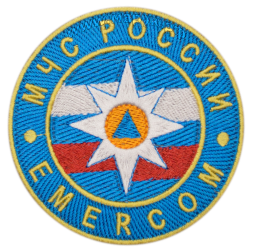 Главное управление МЧС России по Саратовской области Российский союз спасателей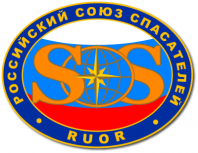 ИНФОРМИРУЮТ:НЕСОБЛЮДЕНИЕ ПРАВИЛ УСТРОЙСТВА И ЭКСПЛУАТАЦИИ ГАЗОВОГО ОБОРУДОВАНИЯ ПРИВОДИТ К ПОЖАРАМ С НАИБОЛЕЕ ТЯЖКИМИ ПОСЛЕДСТВИЯМИИНФОРМИРУЮТ:НЕСОБЛЮДЕНИЕ ПРАВИЛ УСТРОЙСТВА И ЭКСПЛУАТАЦИИ ГАЗОВОГО ОБОРУДОВАНИЯ ПРИВОДИТ К ПОЖАРАМ С НАИБОЛЕЕ ТЯЖКИМИ ПОСЛЕДСТВИЯМИИНФОРМИРУЮТ:НЕСОБЛЮДЕНИЕ ПРАВИЛ УСТРОЙСТВА И ЭКСПЛУАТАЦИИ ГАЗОВОГО ОБОРУДОВАНИЯ ПРИВОДИТ К ПОЖАРАМ С НАИБОЛЕЕ ТЯЖКИМИ ПОСЛЕДСТВИЯМИ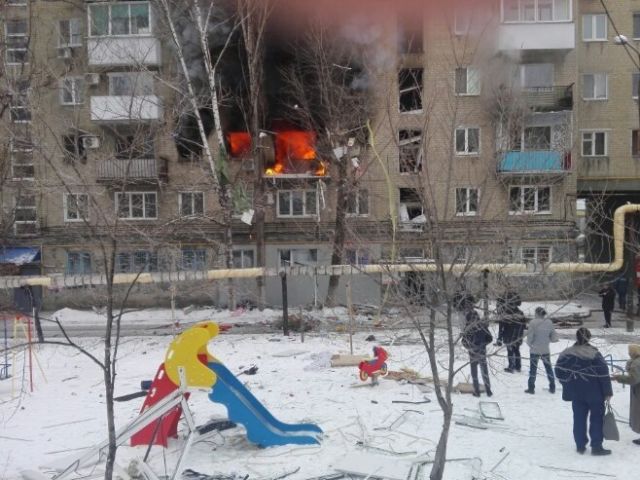 20% ТАКИХ ПОЖАРОВ – ЭТО ПОЖАРЫ С ГИБЕЛЬЮ ЛЮДЕЙ20% ТАКИХ ПОЖАРОВ – ЭТО ПОЖАРЫ С ГИБЕЛЬЮ ЛЮДЕЙ20% ТАКИХ ПОЖАРОВ – ЭТО ПОЖАРЫ С ГИБЕЛЬЮ ЛЮДЕЙДЕЙСТВУЙ ПРАВИЛЬНО! ПРИ ЗАПАХЕ ГАЗА В ПОМЕЩЕНИИ:Перекройте кран подачи газа на трубе — как правило, вентиль имеет желтый цвет.    Не зажигайте спички, зажигалки, не включайте электроприборы, свет. Если лампа уже горит — не выключайте ее. Лучше всего обесточить квартиру, отключив электричество в распределительном щитке.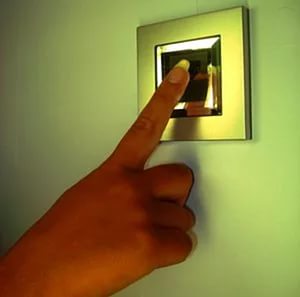 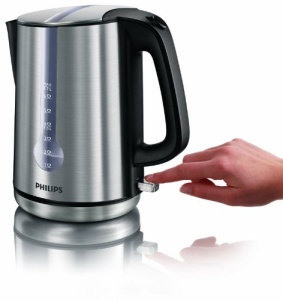 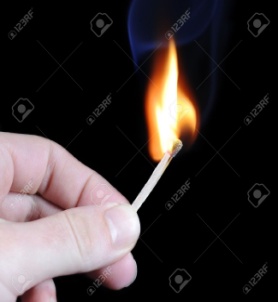 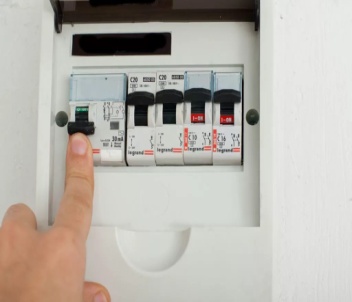 Откройте окна и двери, чтобы проветрить помещение.Покиньте помещение, предупредите об опасности соседей, вызовите аварийную газовую службу по номеру 104 (с мобильного телефона) НЕ ДОПУСТИ ТРАГЕДИИ!ДЕЙСТВУЙ ПРАВИЛЬНО! ПРИ ЗАПАХЕ ГАЗА В ПОМЕЩЕНИИ:Перекройте кран подачи газа на трубе — как правило, вентиль имеет желтый цвет.    Не зажигайте спички, зажигалки, не включайте электроприборы, свет. Если лампа уже горит — не выключайте ее. Лучше всего обесточить квартиру, отключив электричество в распределительном щитке.Откройте окна и двери, чтобы проветрить помещение.Покиньте помещение, предупредите об опасности соседей, вызовите аварийную газовую службу по номеру 104 (с мобильного телефона) НЕ ДОПУСТИ ТРАГЕДИИ!ДЕЙСТВУЙ ПРАВИЛЬНО! ПРИ ЗАПАХЕ ГАЗА В ПОМЕЩЕНИИ:Перекройте кран подачи газа на трубе — как правило, вентиль имеет желтый цвет.    Не зажигайте спички, зажигалки, не включайте электроприборы, свет. Если лампа уже горит — не выключайте ее. Лучше всего обесточить квартиру, отключив электричество в распределительном щитке.Откройте окна и двери, чтобы проветрить помещение.Покиньте помещение, предупредите об опасности соседей, вызовите аварийную газовую службу по номеру 104 (с мобильного телефона) НЕ ДОПУСТИ ТРАГЕДИИ!ВЫЗОВ ПОЖАРНОЙ ОХРАНЫ:«01» СО СТАЦИОНАРНОГО ТЕЛЕФОНА«101» С «МОБИЛЬНОГО» ТЕЛЕФОНАВЫЗОВ ПОЖАРНОЙ ОХРАНЫ:«01» СО СТАЦИОНАРНОГО ТЕЛЕФОНА«101» С «МОБИЛЬНОГО» ТЕЛЕФОНАВЫЗОВ ПОЖАРНОЙ ОХРАНЫ:«01» СО СТАЦИОНАРНОГО ТЕЛЕФОНА«101» С «МОБИЛЬНОГО» ТЕЛЕФОНА